       «10» сентября 2019 годаПресс-релизРосреестром рекомендованы формы заявлений о разрешении осуществлять сделки с недвижимостью физических лиц с использованием УКЭП и о запрете на совершение таких сделок без личного участияС 13.08.2019 года вступил в силу Федеральный закон от 02.08.2019 № 286-ФЗ «О внесении изменений в Федеральный закон «О государственной регистрации недвижимости», направленный на обеспечение защиты прав граждан при оформлении сделок с недвижимостью с применением усиленной квалифицированной электронной подписи (УКЭП).Согласно Закону гражданам для проведения в электронном виде сделок об отчуждении принадлежащей им на праве собственности недвижимости с использованием УКЭП необходимо представить лично либо направить посредством почтовой связи в Росреестр заявление о возможности проведения таких действий.Заявление должно быть оформлено на бумаге с личной подписью собственника объекта недвижимости. Росреестром на основании заявления проставляется отметка о возможности осуществления сделок с недвижимостью физлица с использованием УКЭП. При отсутствии такой отметки документы о регистрации сделок с недвижимостью, подписанные УКЭП, будут возвращены заявителю без рассмотрения.Заявление можно подать посредством обращения в многофункциональный центр «Мои документы», направить по почте, заверив свою подпись у нотариуса.Прокурор Нижневартовского района                                                  С.В. ФилипенкоМ.С. Зверенко, тел. 8(34669) 7-46-85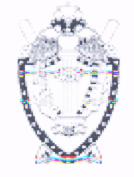 ПРОКУРАТУРА Нижневартовского районаХанты-Мансийского автономного округа - Югра